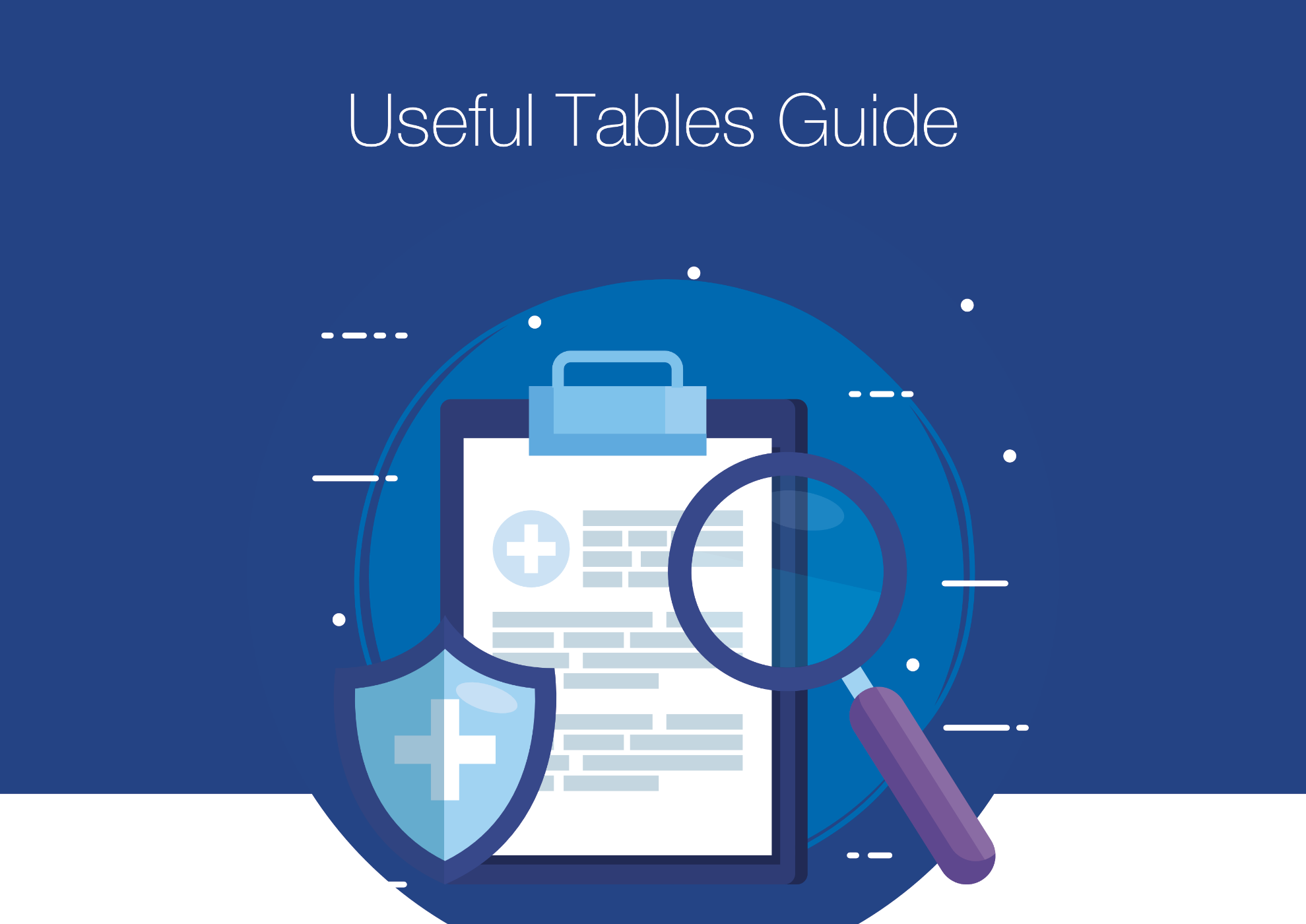 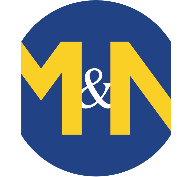 BPP – binding to plasma proteins,   N – nausea,   V – vomiting,   C – constipation,   D – diarrhoea,   BSL – blood sugar levelsBPP – binding to plasma proteins, BSL – blood sugar levels, N – nausea, V – vomiting, C – constipation, D – diarrhoea, wt – weight, app – appetite, ∆ change, dysp – dysphagiaNa – sodium, K – potassium, Fe – iron, Mg – magnesium, Zn – zinc, Ca – calcium, fol – folate, B1 – thiamine, B6 – pyridoxineDiabetes drugs - duration of effect – allow time to onset and post-peak diminishing effectDrug NameNutrientsAffected% BPPN/VC/D Weight AppetiteTaste ChangesDry MouthBSLDrug Name% BPPBSLN/VC/D Wt App∆TasteDry MouthThirstTremorDyspDroolDrug NameNaKFeMgZnCaB12FolB1B6DCoQ10OtherDrugDuration hrsBreak-fastMTMiddayATEvening mealSupperBreak-fast